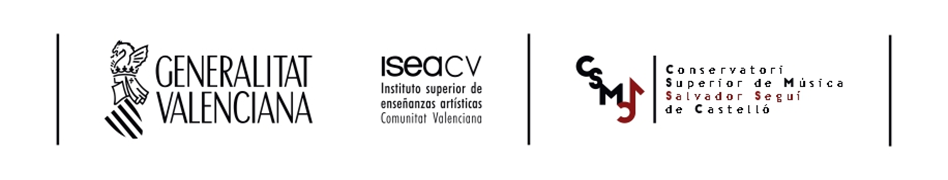 INFORME DE VALORACIÓ DEL TRIBUNAL SOBRE EL TRABALL DE FI DE MÀSTERINFORME DE VALORACIÓN DEL TRIBUNAL SOBRE EL TRABAJO DE FIN DE MASTERCastelló de la Plana, a	de	de 20	President/a	DADES DEL TREBALL DE FI DE MÀSTERDATOS DEL TRABAJO DE FIN DE MASTERDADES DEL TREBALL DE FI DE MÀSTERDATOS DEL TRABAJO DE FIN DE MASTERTítol del TFMTítulo del TFMCognoms i nom de l’alumne/aApellidos y nombre del alumno/aCognoms i nom del tutor/aApellidos y nombre del tutor/aVALORACIÓ DEL TREBALL DE FI DE MÀSTERVALORACIÓN DEL TRABAJO DE FIN DE MASTER10-98,9-76,9-54,9 omenysOriginalitatOriginalidadRedacció i presentació formalRedacción y presentación formalAdequació de la forma de citacióAdecuación de la forma de citaciónPlantejament de la investigacióPlanteamiento de la investigaciónAdequació del mètodeAdecuación del métodoDelimitació precisa dels objectius d’estudiDelimitación precisa de los objetivos de estudioClaridat en l’acotació de l’objecte d’estudiClaridad en la acotación del objeto de estudioConeixement i ús adequat de les fotns pertinentsConocimiento y utilización adecuada de las fuentes pertinentesConeixement i ús de la bibliografia pertinentConocimiento y utilización adecuada de la bibliografía pertinenteDesenvolupament argumental usat per a l’obtenció dels resultatsDesarrollo argumental empleado para la obtención de los resultadosRellevància dels resultatsRelevancia de los resultadosQualitat de l’exposició: expressió oral, organització del discurs…Calidad de la exposición: expresión oral, organización del discurso…Qualitat de la interpretación gravada (trabajos performativos)Calidad de la interpretación grabada (treballs performatius)Qualitat de la interpretació presencial (solo para trabajos performativos)Calidad de la interpretación presencial ( treballs performatius)Qualitat del portafolis documental (trabajos creativo-performativos)Calidad del portafolios documental ( treballs creatius-performatius)QUALIFICACIÓ NUMÈRICA PER AL TREBALL ESCRIT (55%)CALIFICACIÓN NUMÉRICA PARA EL TRABAJO ESCRITOQUALIFICACIÓ NUMÈRICA PER A LA DEFENSA (25%)PROPUESTA DE CALIFICACIÓN NUMÉRICA PARA LA DEFENSAQUALIFICACIÓ NUMÈRICA DEL TUTOR/A (20%)CALIFICACIÓN NUMÉRICA DEL TUTOR/ATOTAL